法務部行政執行署新竹分署103年生命教育-呼吸道傳染病防治衛教宣導法務部行政執行署新竹分署103年生命教育-呼吸道傳染病防治衛教宣導法務部行政執行署新竹分署103年生命教育-呼吸道傳染病防治衛教宣導法務部行政執行署新竹分署103年生命教育-呼吸道傳染病防治衛教宣導日期103.2.19(星期三)地點本分署會議室內容說明講師：大安醫院謝院長煒銘講師：大安醫院謝院長煒銘講師：大安醫院謝院長煒銘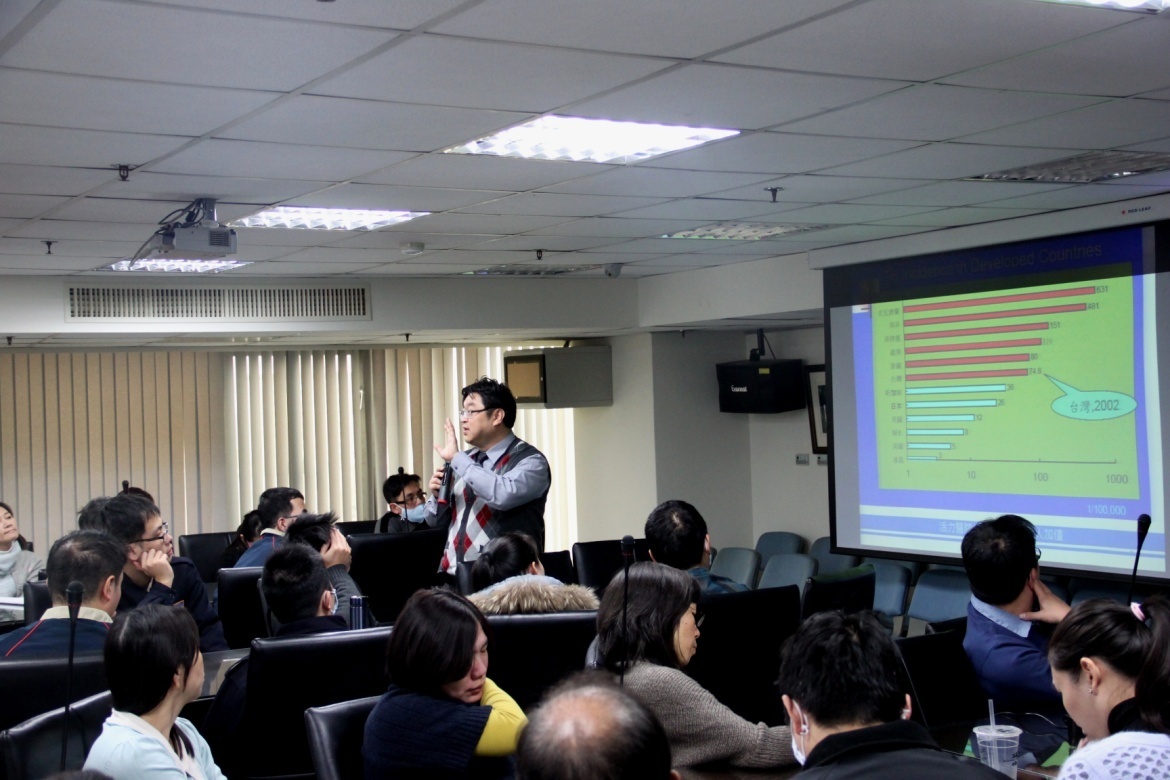 日期103.2.19(星期三)地點本分署會議室內容說明認識結核病兼談防護之道認識結核病兼談防護之道認識結核病兼談防護之道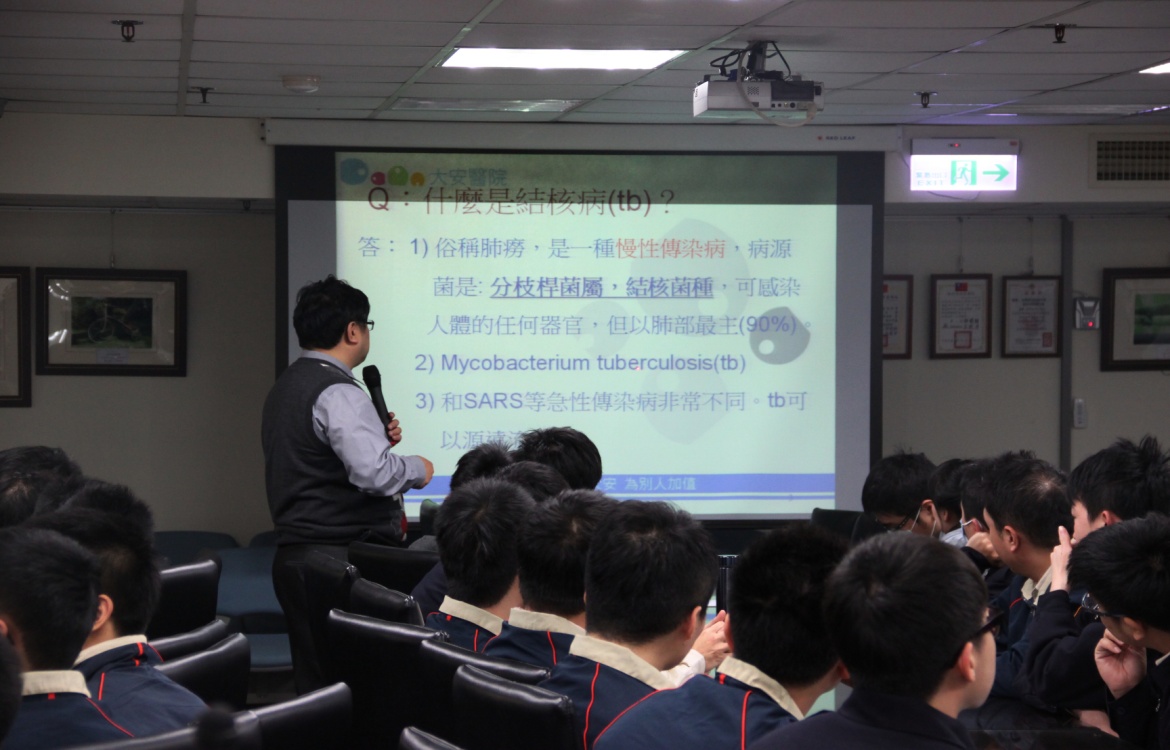 法務部行政執行署新竹分署103年生命教育-呼吸道傳染病防治衛教宣導法務部行政執行署新竹分署103年生命教育-呼吸道傳染病防治衛教宣導法務部行政執行署新竹分署103年生命教育-呼吸道傳染病防治衛教宣導法務部行政執行署新竹分署103年生命教育-呼吸道傳染病防治衛教宣導日期103.2.19(星期三)地點本分署會議室內容說明同仁上課情形同仁上課情形同仁上課情形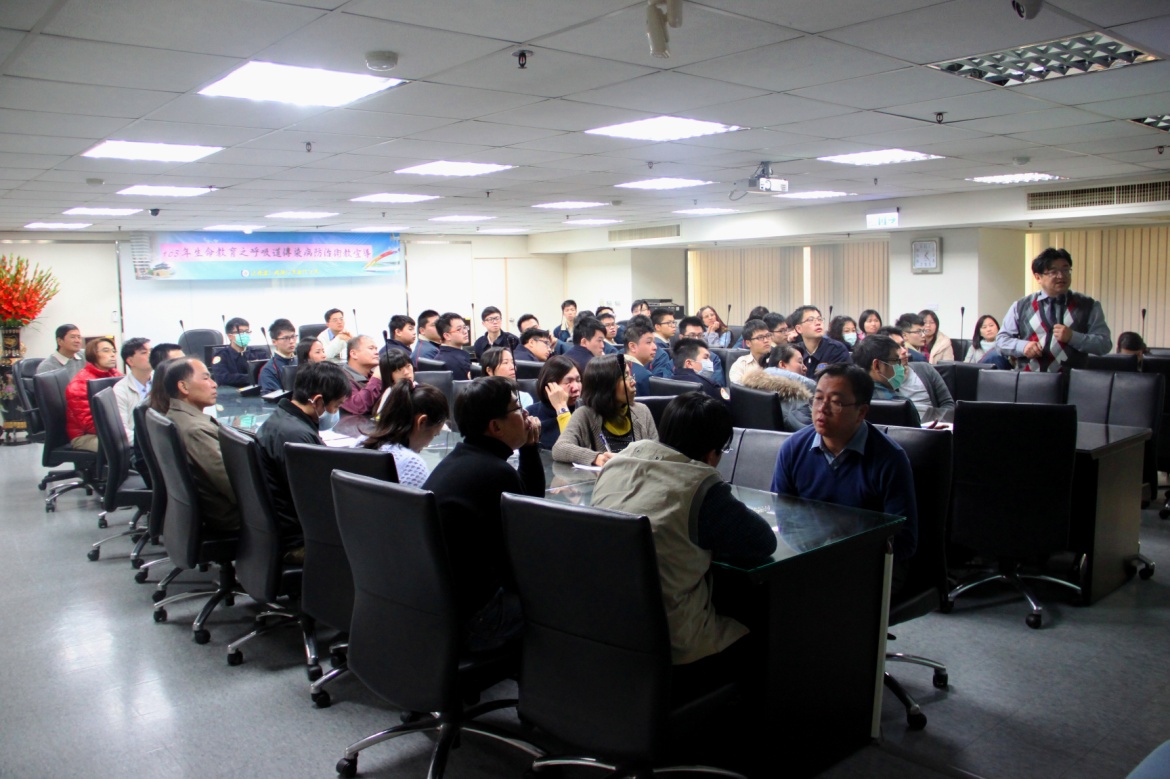 日期103.2.19(星期三)地點本分署會議室內容說明同仁上課情形同仁上課情形同仁上課情形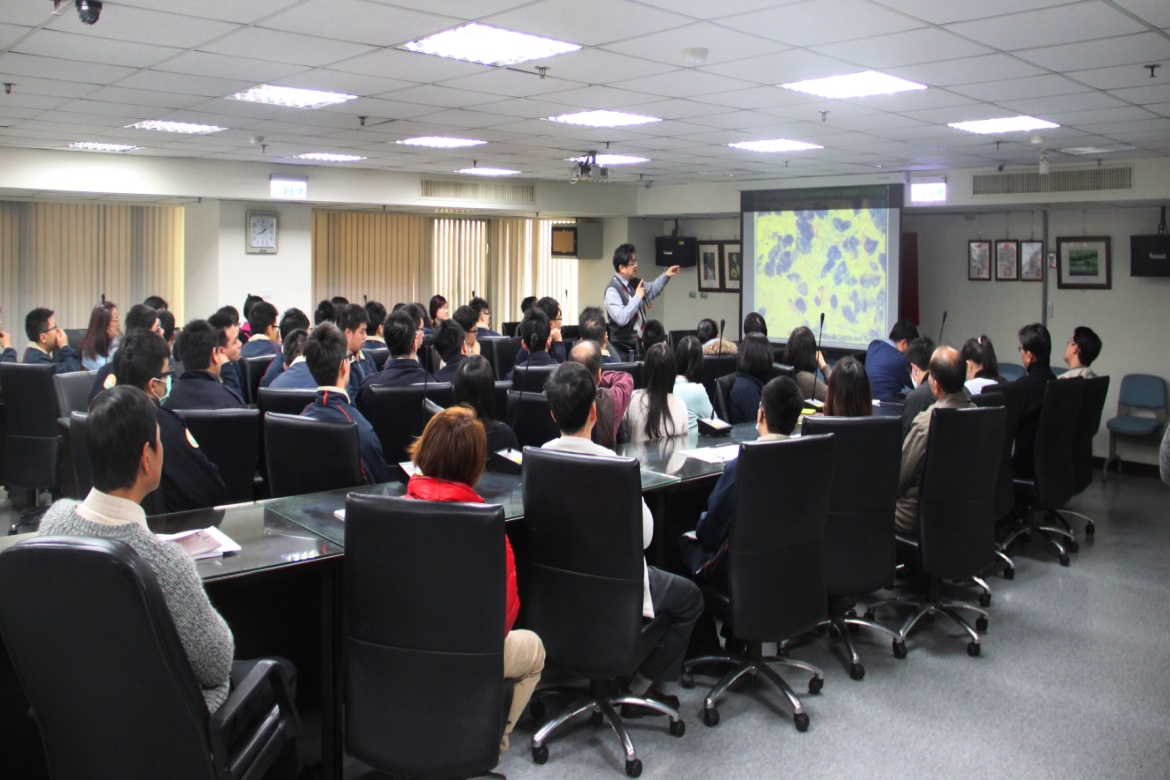 